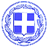 ΕΛΛΗΝΙΚΗ ΔΗΜΟΚΡΑΤΙΑ                                         ΠΡΟΣ:  ΤΜΗΜΑ ΑΝΘΡΩΠΙΝΟΥ ΔΥΝΑΜΙΚΟΥ  ΝΟΜΟΣ ΗΡΑΚΛΕΙΟΥ  						                                                                                                                     ΔΗΜΟΣ ΗΡΑΚΛΕΙΟΥΔ/ΝΣΗ ΔΙΟΙΚΗΤΙΚΩΝ ΥΠΗΡΕΣΙΩΝ   			  	ΤΜΗΜΑ :  ΑΝΘΡΩΠΙΝΟΥ ΔΥΝΑΜΙΚΟΥ ΥΠΕΥΘΥΝΟΣ : ΧΑΤΖΗΙΩΑΝΝΟΥ  ΠΑΡΗΣΤΗΛΕΦΩΝΟ :  2813409425-427-485Email: kdp@heraklion.grΕΠΩΝΥΜΟΟΝΟΜΑΠΑΤΡΩΝΥΜΟΜΗΤΡΩΝΥΜΟΗΜΕΡ.ΓΕΝΝΗΣΕΩΣΔΙΕΥΘΥΝΣΗΠΟΛΗΤ.Κ.Α.Δ.Τ. + (Φωτοτυπία)Α.Φ.Μ. +(Φωτοτυπία εκκαθαριστικό)ΑΜΚΑ+(Φωτοτυπία)ΑΡΙΘΜ.ΜΗΤΡΩΟΥ ΙΚΑΤου ΙΔΙΟΥ +(Φωτοτυπία βιβλιαρίου)ΤΡΑΠΕΖΑΑΡ.ΛΟΓΑΡΙΑΣΜΟΥ+(Φωτοτυπία βιβλιαρίου)IBAN ΛΟΓΑΡΙΑΣΜΟΥΤΗΛΕΦ.ΣΤΑΘΕΡΟΤΗΛΕΦ.ΚΙΝΗΤΟΕmail+( ΒΕΒΑΙΩΣΗ ΕΝΕΡΓΟΥ ΔΕΛΤΙΟΥ ΟΑΕΔ)+(ΒΕΒΑΙΩΣΗ ΑΠΟΓΡΑΦΗΣ ΑΠΟ ΤΟΝe-ΕΦΚΑ)   (ΝΕΟΣ/ΠΑΛΙΟΣ ΑΣΦΑΛΙΣΜΕΝΟΣ)ΝΕΟΣ       □         ΠΑΛΙΟΣ    □+ (ΙΑΤΡΙΚΗ ΒΕΒΑΙΩΣΗ ΠΕΡΙ ΚΑΤΑΛΛΗΛΟΤΗΤΑΣ ΕΡΓΑΣΙΑΣ )